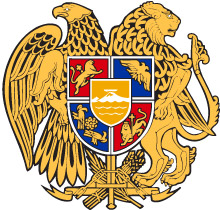 ՀԱՅԱՍՏԱՆԻ ՀԱՆՐԱՊԵՏՈՒԹՅԱՆ ՀԱՇՎԵՔՆՆԻՉ ՊԱԼԱՏՈ Ր Ո Շ ՈՒ Մ2024 թվականի ապրիլի 12-ի թիվ 36-LՀԱՇՎԵՔՆՆԻՉ ՊԱԼԱՏԻ 2023 ԹՎԱԿԱՆԻ ՆՈՅԵՄԲԵՐԻ 30-Ի ԹԻՎ 165-Լ ՈՐՈՇՄԱՆ ՄԵՋ ՓՈՓՈԽՈՒԹՅՈՒՆ ԿԱՏԱՐԵԼՈՒ ՄԱՍԻՆՂեկավարվելով Հաշվեքննիչ պալատի մասին Հայաստանի Հանրապետության օրենքի 16-րդ հոդվածի 9-րդ մասի 3-րդ և 9-րդ կետերով, ինչպես նաև Նորմատիվ իրավական ակտերի մասին Հայաստանի Հանրապետության օրենքի 33-րդ հոդվածի 1-ին մասի 1-ին կետով՝ Հաշվեքննիչ պալատը․Ո Ր Ո Շ ՈՒ Մ Է`Հաշվեքննիչ պալատի 2023 թվականի նոյեմբերի 30-ի «Հաշվեքննիչ պալատի 2024 թվականի գործունեության ծրագիրը և Հաշվեքննիչ պալատի 2024 թվականի գործունեության ծրագրի առաջին և երկրորդ մասերով նախատեսված ծրագրային կետերի ընտրության հիմնավորումը հաստատելու մասին» թիվ 165-Լ որոշման N 1 հավելվածի (2024 թվականի գործունեության ծրագիր) «ԵՐԿՐՈՐԴ ՄԱՍ – ՌԻՍԿԵՐԻ ՎՐԱ ՀԻՄՆՎԱԾ ՄԵԹՈԴԱԲԱՆՈՒԹՅԱՆ ՀԱՇՎԵՔՆՆՈՒԹՅՈՒՆՆԵՐ» բաժնում՝ 4-րդ ծրագրային կետի 2-րդ սյունակում և N 2 հավելվածի (Հաշվեքննիչ պալատի 2024 թվականի գործունեության ծրագրի առաջին և երկրորդ մասերով նախատեսված ծրագրային կետերի ընտրության հիմնավորումը) 4-րդ կետում «Եղվարդի» բառը փոխարինել «Նաիրիի» բառով։ ՀԱՇՎԵՔՆՆԻՉ ՊԱԼԱՏԻ ՆԱԽԱԳԱՀԱՏՈՄ ՋԱՆՋՈՒՂԱԶՅԱՆ